Přihláška k pojištění odpovědnosti zaměstnanceZačátek formulářeZa organizaci: RADAMBUK-Rada dětí a mládeže Jihočeského kraje z.s.IČO: 26516519 Kontaktní adresa je shodná s fakturačníKontaktní osoba: (pro zpracování tohoto formuláře)Tabulka typů pojistnéhoPoznámka: Skupiny pojištění S, M a L jsou určeny pro zaměstnance pracující za základě pracovní smlouvy, skupiny pojištění DS a DM jsou určeny pro pracovníky pracující na základě dohody o provedení práce nebo dohody o pracovní činnostiNa základě vyplněných údajů vám bude vystavena faktura, proto tomuto formuláři věnujte pozornost.Organizace je povinna seznámit uvedené pojištěné s tím, že byli pojištěni, a s obsahem pojistné smlouvy.Tabulka pro výpočet pojistnéhoNa základě vyplněných údajů vám bude vystavena faktura, proto tomuto formuláři věnujte pozornost.Organizace je povinna seznámit uvedené pojištěné s tím, že byli pojištěni, a s obsahem pojistné smlouvy.Pojištění odpovědnosti za škodu zaměstnance způsobenou zaměstnavateli nad rámec paušálního pojištění je možné sjednat pouze v případě, že je celá organizace, či ústředí organizace přihlášeno k pojištění odpovědnosti za škodu!Seznam osob k přihlášce do pojištění odpovědnosti zaměstnance Přidej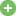 Konec formulářeFakturační adresa (bude uvedena na faktuře):Fakturační adresa (bude uvedena na faktuře):Kontaktní adresa (pro zaslání faktury):Kontaktní adresa (pro zaslání faktury):Jméno / název:Jméno / název:Ulice:Ulice:Město:Město:PSČ:PSČ:Jméno:Telefon:E-mail:Typ pojištěníLimit pojistného plněníPřipojištění odpovědnosti za škodu způsobenou v souvislosti se ztrátou věci - ZPřipojištění odpovědnosti za škodu způsobenou v souvislosti s řízením dopravního prostředku - RPřipojištění za škodu způsobenou v souvislosti s udělením pokuty, penále - PRoční pojistnéS50 000 KčNENENE280 KčSZ50 000 KčANONENE420 KčSR50 000 KčNEANONE364 KčSZR50 000 KčANOANONE504 KčSP50 000 KčNENEANO364 KčSZP50 000 KčANONEANO504 KčSRP50 000 KčNEANOANO448 KčSZRP50 000 KčANOANOANO588 KčM100 000 KčNENENE330 KčMZ100 000 KčANONENE495 KčMR100 000 KčNEANONE429 KčMZR100 000 KčANOANONE594 KčMP100 000 KčNENEANO429 KčMZP100 000 KčANONEANO594 KčMRP100 000 KčNEANOANO528 KčMZRP100 000 KčANOANOANO693 KčL200 000 KčNENENE380 KčLZ200 000 KčANONENE570 KčLR200 000 KčNEANONE494 KčLZR200 000 KčANOANONE684 KčLP200 000 KčNENEANO494 KčLZP200 000 KčANONEANO684 KčLRP200 000 KčNEANOANO608 KčLRZP200 000 KčANOANOANO798 KčDS20 000 KčNENENE45 KčDSZ20 000 KčANONENE68 KčDSR20 000 KčNEANONE59 KčDSZR20 000 KčANOANONE81 KčDSP20 000 KčNENEANO59 KčDSZP20 000 KčANONEANO81 KčDSRP20 000 KčNEANOANO72 KčDSZRP20 000 KčANOANOANO95 KčDM50 000 KčNENENE85 KčDMZ50 000 KčANONENE128 KčDMR50 000 KčNEANONE111 KčDMZR50 000 KčANOANONE153 KčDMP50 000 KčNENEANO111 KčDMZP50 000 KčANONEANO153 KčDMRP50 000 KčNEANOANO136 KčDMZRP50 000 KčANOANOANO179 KčOdDoPočet pojištěných
(dle seznamu níže)Pojistné CELKEM01.01.202331.12.2023ČísloJménoPříjmeníRodné čísloTyp pojištěníPřipojištěníČástka